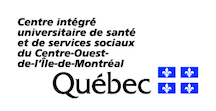 Communiqué de presseDes patients de l’Hôpital de réadaptation Catherine-Booth déménagent temporairement à l’Hôpital général juif. Ce déplacement marque le coup d’envoi de travaux de rénovations à deux étages de l’établissement de l’avenue Montclair.  Montréal, le 24 mai 2019 –  Le matin du dimanche 26 mai 2019, 46 patients de l’Hôpital de réadaptation Catherine-Booth, établissement membre du CIUSSS du Centre-Ouest-de-l’Île-de-Montréal, seront transférés par autobus spécialisés à l’Hôpital général juif.  Cette relocalisation temporaire devrait durer neuf à douze mois. La présence du personnel et des patients à l'Hôpital général juif - un environnement reconnu pour sa sécurité et la qualité des soins - leur permettra d’éviter les inconvénients associés aux travaux.Pendant ce temps, les travaux de rénovations suivants seront effectués dans deux unités de soins situées aux 1er et 2e étages : réfection des salles de toilette et de douche pour améliorer l’ergonomie, la sécurité et pour mieux les adapter aux fauteuils roulants et aux marchettes; reconfiguration des salles de toilette partagées pour deux patients par salle plutôt que quatre, comme c’est le cas actuellement;rafraîchissement de la peinture, réparations mineures et ajout d’espaces de rangement dans les chambres. Une fois ces travaux terminés, les patients de l’Hôpital Catherine-Booth pourront bénéficier d'un meilleur environnement et d'une qualité accrue de soins. Ces rénovations font partie d’un plan d’amélioration de nos établissements.